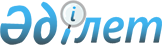 Қазақстан Республикасы Президентi Iс Басқармасының ведомстволық бағыныстағы ұйымдарын қаржыландыру туралы
					
			Күшін жойған
			
			
		
					Қазақстан Республикасы Үкiметiнiң Қаулысы 1996 жылғы 5 маусым N 707. Күші жойылды - ҚР Үкіметінің 2000.06.30. N 993 қаулысымен. ~P000993



          "Қазақстан Республикасы Президентiнiң 1995 жылғы 6 қарашадағы N 2600 
 
 U952600_ 
  Жарлығымен бекiтiлген Қазақстан Республикасы Президентiнiң Iс 
Басқармасы туралы ережеге өзгертулер мен толықтырулар енгiзу туралы" 
Қазақстан Республикасы Президентiнiң 1996 жылғы 26 наурыздағы N 2918 
 
 U962918_ 
  Жарлығына сәйкес Қазақстан Республикасының Үкiметi қаулы етедi:




          1. Қазақстан Республикасы Президентiнiң Iс Басқармасын, Қазақстан 
Республикасы Президентi Iс Басқармасының Медициналық орталығын дербес 
заңды тұлға ретiнде ұстауға арналған шығыстар республикалық бюджеттен жеке 
қаржыландырылсын.
<*>



     ЕСКЕРТУ. 1-тармақтан сөздер алынып тасталды - ҚР Үкіметінің 
              1999.07.20. N 1012 қаулысымен.  
 P991012_ 
  
     2. Қазақстан Республикасы Президентi Әкiмшiлiгiнiң шығыстары 
Қазақстан Республикасы Президентiнiң Iс Басқармасы арқылы, ал Қазақстан 
Республикасы Парламентi Аппатарының шығыстары Қазақстан Республикасы 
Парламентiнiң Шаруашылық басқармасы арқылы қаржыландырылады деп 
белгiленсiн.
     3. Қазақстан Республикасы Үкiметiнiң Аппаратын ұстауға арналған 
шығыстарды қаржыландырудың қолданылып жүрген тәртiбi сақталсын.

     Қазақстан Республикасының
         Премьер-Министрi 
     
      
      


					© 2012. Қазақстан Республикасы Әділет министрлігінің «Қазақстан Республикасының Заңнама және құқықтық ақпарат институты» ШЖҚ РМК
				